YEAR 3: FEBRUARY — Coordinator NotesLent is a time of reflection and fasting as a reminder of Jesus’ total sacrifice for us when He gave up His life on the cross to rescue us from sin and eternal death. The devotion this month gives us an opportunity to add something good to our life during the 40 days of Lent and points out some practical ways to prepare our hearts for Easter. 	Access the devotion What an Opportunity!For Paper Copies: Download and print this month’s resource (in bold above) to share with each Mailbox Member.Remember to sign the message with your contact information! For Electronic Communication:  Send a new email, and type “LWML Mailbox Member Greeting” in the subject line.Copy and paste the Mailbox Member message below into your email.  Attach the resource(s) for the month. Distribute the resource to your Mailbox Member participants with the note found below.----------------------------------------------------------------------------------------------------
Hello from LWML! 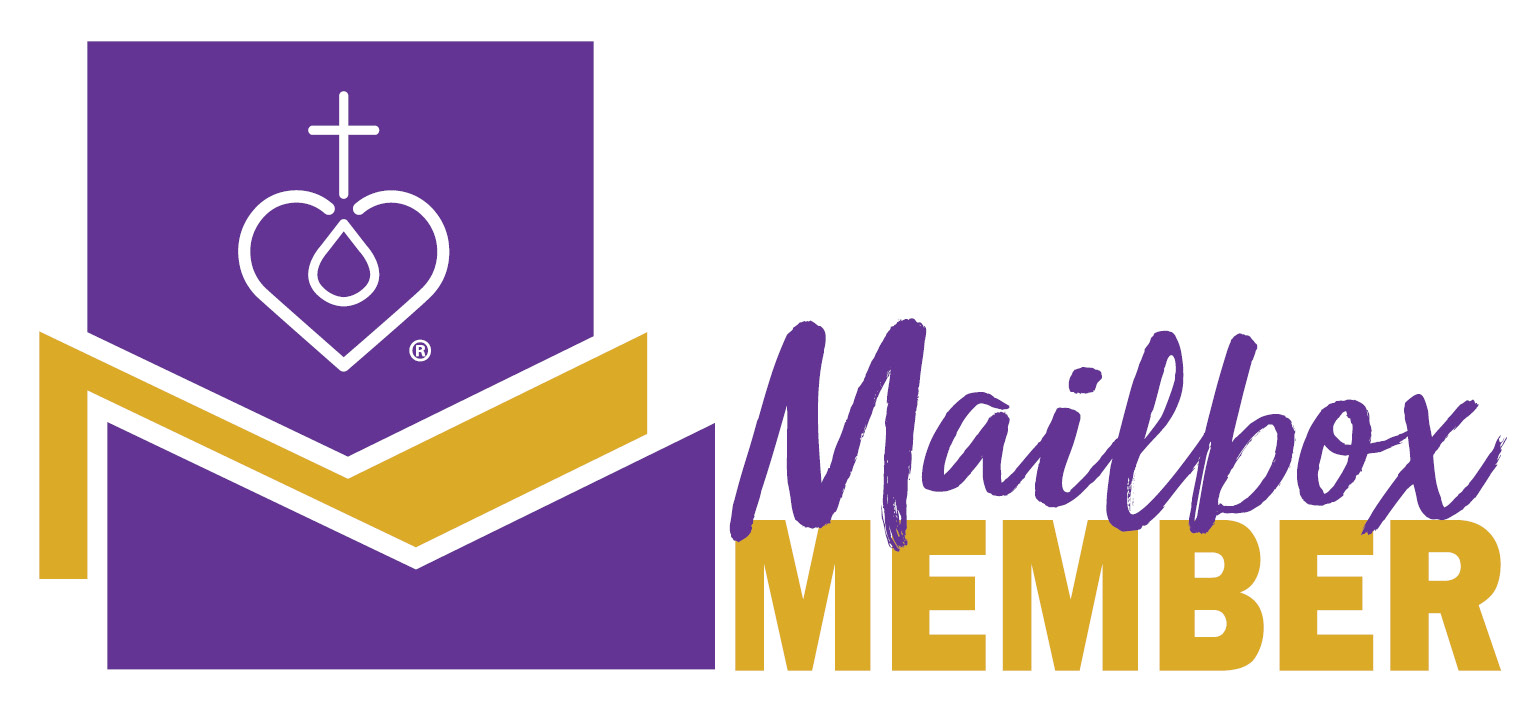 We usually think of Lent as a time of reflection, giving up something, or fasting as a daily reminder of Jesus’ total sacrifice for us when He gave up His life on the cross to rescue us from sin and eternal death. The focus of giving something up is sometimes negative and leaves us feeling hopeless or a failure when we do not follow through for 40 days. The devotion this month gives us an opportunity to add something good to our life during the 40 days of Lent and points out some practical ways to prepare our hearts for Easter. As shown in the devotion, What an Opportunity!, I hope you are encouraged to select one of the ideas to add something meaningful for your faith life or to serve others during Lent. I pray that you will find joy as you journey through the Lenten season.If you have any questions, please contact me at _______________________. Your Sister in Christ, _______________________________ ----------------------------------------------------------------------------------------------------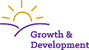 LWML Growth and Development Committee 2021     Published by Lutheran Women’s Missionary League www.lwml.org